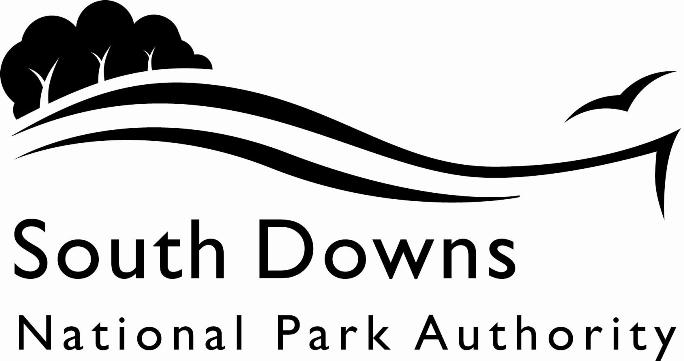 Town and Country Planning Acts 1990Planning (Listed Building and Conservation Area) Act 1990LIST OF NEW PLANNING AND OTHER APPLICATIONS, RECEIVED AND VALIDWEEKLY LIST AS AT 17 April 2023The following is a list of applications which have been made valid in the week shown above for the recovered areas within the South Downs National Park (Adur District Council, Arun District Council, Brighton & Hove Council, Mid Sussex District Council, Wealden District Council, Worthing Borough Council, county applications for East Sussex, Hampshire and West Sussex County Councils), and for all “Called In” applications for the remainder of the National Park area. These will be determined by the South Downs National Park Authority.IMPORTANT NOTE:The South Downs National Park Authority adopted the Community Infrastructure Levy Charging Schedule on 1st April 2017. Applications determined after that date will be subject to the rates set out in the Charging Schedule https://www.southdowns.gov.uk/community-infrastructure-levy/. If you have any questions, please contact CIL@southdowns.gov.uk or tel: 01730 814810.  Want to know what’s happening in the South Downs National Park? 
Sign up to our monthly newsletter to get the latest news and views delivered to your inboxwww.southdowns.gov.uk/join-the-newsletterApplicant:		Mr & Mrs PeckProposal:	Erection of replacement porch and conservatory, the application of insulated render to the external elevations, the installation of an Air Source Heat Pump and Photovoltaic array.Location:	Lample House, Wepham, The Street, Burpham, Arundel, West Sussex, BN18 9RAGrid Ref:	504383 108553Applicant:		Mr Gary LeeProposal:	Engineering operations including the importation of material to remediate former landfill operations incorporating the provision of an area of land suitable for the installation of a new public right of wayLocation:	Site of Former Landfill, Clayton Hill, Hassocks, West Sussex, Grid Ref:	529739 113583Applicant:		Mrs Rachel KirkbyProposal:	Internal and External AlterationsLocation:	The Old Rectory , Folkington Lane, Folkington, East Sussex, BN26 5SDGrid Ref:	555917 103844Applicant:		Mrs Katie BloomProposal:	Small tool shed located on the edge of the field to house a lawn mower and other horticulture tools to be used in the field.Location:	Cherry Cottage , The Street, Wilmington, East Sussex, BN26 5SJGrid Ref:	554532 104607Applicant:		Mr Kevin EatonProposal:	Refurbishment of the Interior of the Library, Side rooms off the Library, and the Conference Room, Including widening of two existing internal door openings.Location:	Roedean School , Roedean Way, Brighton, Brighton & Hove, BN2 5RQGrid Ref:	534960 103192Applicant:		Mr Paul StandingProposal:	Proposed new garageLocation:	Holly Cottage, 133 The Street, Patching, Worthing, West Sussex, BN13 3XFGrid Ref:	508765 106426Applicant:		MR S PAULLProposal:	That a 5.0 metre x 2.4 metre length of the footpath constructed on site constitutes the lawful implementation of the planning permission SDNP/18/06229/CND and SDNP/21/01732/REM.Location:	Land East Of , Harrier Way, Petersfield, Hampshire, GU31 4RQGrid Ref:	476609 123037Applicant:		Mr Alex MalmeusProposal:	Dismantling and rebuilding of the south and west boundary walls to Mulberry House.Location:	Mulberry House , Dyers Lane, Slindon, West Sussex, BN18 0REGrid Ref:	496214 108273Applicant:		Hutchison 3G UK LtdProposal:	Proposed 30.0m Lattice Tower mounted on new 6.25m x 6.25m foundation and associated ancillary worksLocation:	Land Off , Salt Lane, Corhampton, Hampshire, Grid Ref:	455827 122118Applicant:		Nicole and Mark StevensonProposal:	Change of use of land from agricultural to residential garden curtilage and the construction of a detached outbuilding comprising garage, store and workshop (ancillary use to main house)Location:	Warningcamp Farm, Warningcamp Lane, Warningcamp, Arundel, West Sussex, BN18 9QXGrid Ref:	503558 106896Applicant:		Nicole and Mark StevensonProposal:	Change of use of land from agricultural to residential garden curtilage and the construction of a detached outbuilding comprising garage, store and workshop (ancillary use to main house)Location:	Warningcamp Farm, Warningcamp Lane, Warningcamp, Arundel, West Sussex, BN18 9QXGrid Ref:	503558 106896Town and Country Planning Acts 1990Planning (Listed Building and Conservation Area) Act 1990LIST OF NEW PLANNING AND OTHER APPLICATIONS, RECEIVED AND VALIDWEEKLY LIST AS AT 17 April 2023The following is a list of applications which have been made valid in the week shown above. These will be determined, under an agency agreement, by Chichester District Council, unless the application is ‘Called in’ by the South Downs National Park Authority for determination. Further details regarding the agency agreement can be found on the SDNPA website at www.southdowns.gov.uk.If you require any further information please contact Chichester District Council who will be dealing with the application.IMPORTANT NOTE:The South Downs National Park Authority adopted the Community Infrastructure Levy Charging Schedule on 1st April 2017. Applications determined after that date will be subject to the rates set out in the Charging Schedule https://www.southdowns.gov.uk/community-infrastructure-levy/. If you have any questions, please contact CIL@southdowns.gov.uk or tel: 01730 814810.  Want to know what’s happening in the South Downs National Park? 
Sign up to our monthly newsletter to get the latest news and views delivered to your inboxwww.southdowns.gov.uk/join-the-newsletterApplicant:		Viscount and Viscountess MerseyProposal:	Demolition of existing rear extension replaced with new single storey rear extension, demolition of single storey flat-roof projection on north elevation, changes to the fenestration, internal and external reconfiguration, addition of a rear raised terrace and landscaping.Location:	Bignor Park House and West Wing Flat, Bignor Park, Bignor, Pulborough, West Sussex, RH20 1HGGrid Ref:	499133 115574Applicant:		Viscount and Viscountess MerseyProposal:	Demolition of existing rear extension replaced with new single storey rear extension, demolition of single storey flat-roof projection on north elevation, changes to the fenestration, internal and external reconfiguration, addition of a rear raised terrace and landscaping.Location:	Bignor Park House and West Wing Flat, Bignor Park, Bignor, Pulborough, West Sussex, RH20 1HGGrid Ref:	499133 115574Applicant:		Ms Sarah MillsProposal:	Consent under Section 37 of the Electricity Act 1989 - to change existing single pole to a H Pole structure (additional second pole) indicated in red on the attached plan and dismantlement of the existing overhead line shown in blue (Reference EYV889).Location:	Scotlands Farm, Telegraph Hill, Fernhurst, Midhurst, West Sussex, GU29 0BNGrid Ref:	487458 125807Applicant:		Mrs Julie LambertProposal:	Remove 2 no. branches at 1.8m height and 2m height on north east sector (overhanging road) on 1 no. Beech tree (quoted as T1, Tpo'd no. T4), remove 1 no. branch at 2.5m height on the north east sector and crown reduce by 3m on 1 no. Beech tree (quoted as T2, Tpo'd no. T5) and crown reduce by up to 2m on 1 no. Yew tree (quoted as T3, Tpo'd no.T6) all subject to FT/02/00512/TPO.Location:	Revelstone , Upper Street, Fittleworth, West Sussex, RH20 1HUGrid Ref:	500979 119372Applicant:		Mr Russell SmithersProposal:	Demolition of existing conservatory and side extension and construction of two-storey side and rear extensions to north and west elevations. Garden wall and extension of existing driveway.Location:	Perrott Farm , Woodcote Lane, Graffham, West Sussex, GU28 0NZGrid Ref:	492033 117933Applicant:		Mr Russell SmithersProposal:	Demolition of existing conservatory and side extension and construction of two-storey side and rear extensions to north and west elevations.Garden wall and extension of existing driveway.Location:	Perrott Farm , Woodcote Lane, Graffham, West Sussex, GU28 0NZGrid Ref:	492033 117933Applicant:		Mrs Pippa BatemanProposal:	Notification of intention to fell 1 no. Hawthorn tree (quoted as T1).Location:	Lynchmere Farmhouse, Lower Lodge Road, Linchmere, Haslemere, West Sussex, GU27 3NGGrid Ref:	486928 130880Applicant:		Mrs Katerina KirbyProposal:	New gated access and associated works.Location:	Barfold Farm , Tennysons Lane, Lurgashall, West Sussex, GU27 3BNGrid Ref:	492733 131048Applicant:		Mr AustoniProposal:	Notification of intention to fell 1 no. Western Red Cedar tree (quoted as T1).Location:	Carron Tudor , Carron Lane, Midhurst, West Sussex, GU29 9LBGrid Ref:	488233 121517Applicant:		Mr Rupert FisherProposal:	Change of use of building to office/workshop for use as commercial premises for a joinery and furniture making business.Location:	Bridgelands Farm, The Workshop , Ingrams Green Lane, Ingrams Green, Iping, West Sussex, GU29 0LJGrid Ref:	484277 120930Applicant:		Mrs GauntlettProposal:	Two storey side extension, construction of a garage and conversion of 1 & 2 Walderton Cottages into a single dwelling.Location:	1 & 2 Walderton Cottages , B2146 Breakneck Lane to Brooks Nap, Walderton, Stoughton, West Sussex, PO18 9EAGrid Ref:	478657 110552Applicant:		Mr Stephen WalkerProposal:	Installation of 1 no. swimming pool, surrounding narrow paved area and mixed hedge, the siting of associated plant/filtration equipment in adjacent garage.Location:	Farm Cottage , Barlavington Lane, Sutton, West Sussex, RH20 1PNGrid Ref:	497808 115099Applicant:		Mr Stephen WalkerProposal:	Installation of 1 no. swimming pool, surrounding narrow paved area and mixed hedge, the siting of associated plant/filtration equipment in adjacent garage.Location:	Farm Cottage , Barlavington Lane, Sutton, West Sussex, RH20 1PNGrid Ref:	497808 115099Town and Country Planning Acts 1990Planning (Listed Building and Conservation Area) Act 1990LIST OF NEW PLANNING AND OTHER APPLICATIONS, RECEIVED AND VALIDWEEKLY LIST AS AT 17 April 2023The following is a list of applications which have been made valid in the week shown above. These will be determined, under an agency agreement, by East Hampshire District Council, unless the application is ‘Called in’ by the South Downs National Park Authority for determination. Further details regarding the agency agreement can be found on the SDNPA website at www.southdowns.gov.uk.If you require any further information please contact East Hampshire District Council who will be dealing with the application.IMPORTANT NOTE:The South Downs National Park Authority adopted the Community Infrastructure Levy Charging Schedule on 1st April 2017. Applications determined after that date will be subject to the rates set out in the Charging Schedule https://www.southdowns.gov.uk/community-infrastructure-levy/. If you have any questions, please contact CIL@southdowns.gov.uk or tel: 01730 814810.  Want to know what’s happening in the South Downs National Park? 
Sign up to our monthly newsletter to get the latest news and views delivered to your inboxwww.southdowns.gov.uk/join-the-newsletterApplicant:		c/o Mrs Kerry DamesProposal:	The Old Laundry Bungalow is not tied and could be let, sold separately or severed.It could be rented to the open market or be occupied by a team member-current or retired. Condition 3 of SDNP/22/05819/FUL requires all of the dwellings/planning units to be ancillary accommodation in connection with the 'existing dwelling' at the site.The permission creates an additional two planning units, yet restricts all three by way of condition 3. The reason for the condition is stated as:"the site is located in an area where new dwellings would not normally be permitted".It is not necessary to tie all three dwellings as only two new ones have in effect been created.  Separately, it is not clear from Condition 3 whether the 'existing dwelling' is meant to refer to the Mansion House. In reality, the existing dwelling on the site is 'The Old Laundry Bungalow', as shown on approved drawing number EL01A: site location plan.  The Old Laundry Bungalow is in the ownership of Rotherfield Farms LLP. The Mansion House is under different ownership.  The condition requires the The Laundry Bungalow to not be 'severed' but it is already severed from the Mansion House. We suggest the condition is removed and varied to address the specific problems set out above.  We suggest the condition is not necessary as the units created are all located within the existing dwellinghouse and within close proximity to the Mansion House.  The Rotherfield Estate have a large property portfolio and so not sell properties for financial gain, properties are retained within the portfolio and let out to members of the public or to team members as accommodation. We contend the condition should be removed as it is not relevant to the development permitted or precise. If a condition is deemed necessary, we suggest the following: "Not withstanding the provisions of the Town _ Country Planning GPDO 2015 (or any order revoking,re-enacting or modifying that Order), dwellings 1 and 2 shown on approved drawing no. P01 (4.11Location:	Old Laundry Bungalow Rotherfield Park Estate , Gosport Road, East Tisted, Alton, Hampshire, GU34 3QLGrid Ref:	469461 132346Applicant:		Mrs R CampbellProposal:	Removal or Variation of Condition 2 of Planning Approval SDNP/22/05919/HOUS.Location:	The Old Coach House , Gosport Road, East Tisted, Alton, Hampshire, GU34 3QJGrid Ref:	470110 132336Applicant:		Mr salim ullahProposal:	Application to determine if prior approval is required for a building for Agricultural use.Location:	Empshott Farm, Church Lane, Liss, Hampshire, Grid Ref:	475987 130851IMPORTANT NOTE: This application is liable for Community Infrastructure Levy and associated details will require to be recorded on the Local Land Charges Register. If you require any additional information regarding this, please contact CIL@southdowns.gov.uk or tel: 01730 814810.Applicant:		Kevin ShillingProposal:	Conversion of office space into residential space for 7 standalone flats.Location:	Plestor House , Farnham Road, Liss, Hampshire, GU33 6JQGrid Ref:	477123 128424IMPORTANT NOTE: This application is liable for Community Infrastructure Levy and associated details will require to be recorded on the Local Land Charges Register. If you require any additional information regarding this, please contact CIL@southdowns.gov.uk or tel: 01730 814810.Applicant:		Kevin ShillingProposal:	Listed building consent - Conversion of office space into residential space for 7 standalone flats.Location:	Plestor House , Farnham Road, Liss, Hampshire, GU33 6JQGrid Ref:	477123 128424Applicant:		Mr & Mrs Paul and Carole JonesProposal:	Change of Use of first floor of existing Listed building (Grade 2) from Commercial to Residential (Class E to C3) with no structural alterations to be carried out to the building fabricLocation:	26A High Street, Petersfield, Hampshire, GU32 3JLGrid Ref:	474819 123262Applicant:		Mr & Mrs Paul and Carole JonesProposal:	Change of Use of first floor of existing Listed building (Grade 2) from Commercial to Residential (Class E to C3) with no structural alterations to be carried out to the building fabricLocation:	26A High Street, Petersfield, Hampshire, GU32 3JLGrid Ref:	474819 123262Applicant:		Mrs Angela BaileyProposal:	T1- Leylandii - To fell/dismantle. Poor example of tree and interfering with house powerlines and phone lines (see photos) Tree of no amenity value. No proposal of re planting due to limited space in garden.Location:	Cherry Trees , 26A Heath Road, Petersfield, Hampshire, GU31 4EGGrid Ref:	475036 123223Applicant:		Mr D HuttonProposal:	Proposed replacement single-storey rear infill extension with revised fenestration.Location:	The Old Thatch , Sotherington Lane, Selborne, Alton, Hampshire, GU33 6BZGrid Ref:	477847 133122Applicant:		Mr D HuttonProposal:	Proposed replacement single-storey rear infill extension with revised fenestration.Location:	The Old Thatch , Sotherington Lane, Selborne, Alton, Hampshire, GU33 6BZGrid Ref:	477847 133122Applicant:		Justin van der LandeProposal:	Single storey side extensionLocation:	Lower Temple Cottage , Sotherington Lane, Selborne, Alton, Hampshire, GU34 3LSGrid Ref:	476182 133095Applicant:		Mr and Mrs JohnstoneProposal:	Replacement Kitchen Roof, Cladding and new windows and roof lights. Replacement Bay window. Replacement Shed. Removal of existing balcony and associated French doors. Landscaping including new footpaths and mitigation planting.Location:	9 Broadlands Cottages , School Lane, Sheet, Petersfield, Hampshire, GU32 2AZGrid Ref:	475746 124584Applicant:		Mr Mike RobinsonProposal:	Building a 3.75m x 2.5m workshop on a concrete base.Location:	Ridge Cottage , Stoner Hill, Steep, Petersfield, Hampshire, GU32 1AGGrid Ref:	473660 125363Town and Country Planning Acts 1990Planning (Listed Building and Conservation Area) Act 1990LIST OF NEW PLANNING AND OTHER APPLICATIONS, RECEIVED AND VALIDWEEKLY LIST AS AT 17 April 2023The following is a list of applications which have been made valid in the week shown above. These will be determined, under an agency agreement, by Horsham District Council, unless the application is ‘Called in’ by the South Downs National Park Authority for determination. Further details regarding the agency agreement can be found on the SDNPA website at www.southdowns.gov.uk.If you require any further information please contact Horsham District Council who will be dealing with the application.IMPORTANT NOTE:The South Downs National Park Authority adopted the Community Infrastructure Levy Charging Schedule on 1st April 2017. Applications determined after that date will be subject to the rates set out in the Charging Schedule https://www.southdowns.gov.uk/community-infrastructure-levy/. If you have any questions, please contact CIL@southdowns.gov.uk or tel: 01730 814810.  Want to know what’s happening in the South Downs National Park? 
Sign up to our monthly newsletter to get the latest news and views delivered to your inboxwww.southdowns.gov.uk/join-the-newsletterApplicant:		Mr Alan BarrettProposal:	Change of use of land for the stationing of three caravans for use of seasonal agricultural workers (Retrospective)Location:	Link Farm , Wiggonholt, Pulborough, West Sussex, RH20 2ELGrid Ref:	506398 117287IMPORTANT NOTE: This application is liable for Community Infrastructure Levy and associated details will require to be recorded on the Local Land Charges Register. If you require any additional information regarding this, please contact CIL@southdowns.gov.uk or tel: 01730 814810.Applicant:		Mrs OrmerodProposal:	Removal of existing front two dormers and creation of one front and side flat roofed dormer. Front roof alterations. Erection of a front porch extension.Location:	Summersdeane Bungalow , Truleigh Hill, Shoreham, West Sussex, BN43 5FBGrid Ref:	522337 110619Applicant:		Laurie JaffeProposal:	Surgery to 1x Yew (Works to Trees in a Conservation Area)Location:	Street Cottage, The Street, Washington, Pulborough, West Sussex, RH20 4ASGrid Ref:	512048 112781Town and Country Planning Acts 1990Planning (Listed Building and Conservation Area) Act 1990LIST OF NEW PLANNING AND OTHER APPLICATIONS, RECEIVED AND VALIDWEEKLY LIST AS AT 17 April 2023The following is a list of applications in the area of Lewes and Eastbourne Districts which have been made valid in the week shown above. These will be determined, under an agency agreement, by Lewes District Council, unless the application is ‘Called in’ by the South Downs National Park Authority for determination. Further details regarding the agency agreement can be found on the SDNPA website at www.southdowns.gov.uk.If you require any further information please contact Lewes District Council who will be dealing with the application.IMPORTANT NOTE:The South Downs National Park Authority adopted the Community Infrastructure Levy Charging Schedule on 1st April 2017. Applications determined after that date will be subject to the rates set out in the Charging Schedule https://www.southdowns.gov.uk/community-infrastructure-levy/. If you have any questions, please contact CIL@southdowns.gov.uk or tel: 01730 814810.  Want to know what’s happening in the South Downs National Park? 
Sign up to our monthly newsletter to get the latest news and views delivered to your inboxwww.southdowns.gov.uk/join-the-newsletterApplicant:		Mr Reuben EvansProposal:	T1 - Beech - Remove to ground level and grind stumpT2 - Beech - Remove to ground level and grind stumpT3 - Lime -  Remove to ground level and grind stumpLocation:	44 North End, Ditchling, East Sussex, BN6 8TFGrid Ref:	532627 115552Applicant:		Mr J CappsProposal:	Installation of PV panels in field/garden to the west of the propertyLocation:	Preston House , Wick Street, Firle, East Sussex, BN8 6LGGrid Ref:	546523 107913Applicant:		Mr H MasonProposal:	T1 - Lime - Lift crown to 6m removing only secondary branches and keeping wound size to a minimum, and thin crown by 20% keeping wound size to a minimum, removing any dead wood and crossing branchesLocation:	Overbrooks , Swanborough Drove, Swanborough, East Sussex, BN7 3PFGrid Ref:	540164 107751Applicant:		Proposal:	Removal and replacement of 3No existing antenna on the existing support poles, the installation of 3No. Nokia AHEGB RRU's and 1no. GPS Node and the installation of ancillary equipmentLocation:	Everything Everywhere and Three Mast 94656, Telecommunications Mast at Newmarket Hill, Drove Avenue, Brighton, Brighton & Hove, BN2 6QAGrid Ref:	536247 106998Applicant:		Mr. M LeeburnProposal:	T1 - Crabapple - RemovalLocation:	Pavilion Bowling Green, Castle Precincts, Castle Precincts, Lewes, East Sussex, BN7 1YTGrid Ref:	541356 110153Applicant:		A MaddenProposal:	Demolition of garage and erection of side and rear two storey extensionLocation:	28 Middle Way, Lewes, East Sussex, BN7 1NHGrid Ref:	540173 110405Applicant:		Mr J HudsonProposal:	T1- Lime - Pollard to twin union at approximate height of gutterT2 -Lime - Re-Pollard back to previous pollard pointsT3 -Sycamore - Fell in sectionsT4 -Sycamore - Fell in sectionsT5 -Sycamore - Fell in sectionsLocation:	3 Castle View , Westgate Street, Lewes, East Sussex, BN7 1ADGrid Ref:	541234 110088Applicant:		Mr & Mrs R StobartProposal:	Removal of an existing conservatory, construction of a single storey extension to the rear of the property, alterations to the fenestration and addition of two flue pipes/chimneysLocation:	3 Fairhaven, Plumpton, East Sussex, BN7 3AHGrid Ref:	536330 114391Town and Country Planning Acts 1990Planning (Listed Building and Conservation Area) Act 1990LIST OF NEW PLANNING AND OTHER APPLICATIONS, RECEIVED AND VALIDWEEKLY LIST AS AT 17 April 2023The following is a list of applications which have been made valid in the week shown above. These will be determined, under an agency agreement, by Winchester District Council, unless the application is ‘called in’ by the South Downs National Park Authority for determination. Further details regarding the agency agreement can be found on the SDNPA website at www.southdowns.gov.uk.If you require any further information please contact Winchester District Council who will be dealing with the application.IMPORTANT NOTE:The South Downs National Park Authority adopted the Community Infrastructure Levy Charging Schedule on 1st April 2017. Applications determined after that date will be subject to the rates set out in the Charging Schedule https://www.southdowns.gov.uk/community-infrastructure-levy/. If you have any questions, please contact CIL@southdowns.gov.uk or tel: 01730 814810.  Want to know what’s happening in the South Downs National Park? 
Sign up to our monthly newsletter to get the latest news and views delivered to your inboxwww.southdowns.gov.uk/join-the-newsletterApplicant:		Mr James BaseyProposal:	Construction of new external steps to the east elevation of the existing barn/ stables.Location:	Hinton Ampner House , Church Road, Hinton Ampner, Hampshire, SO24 0LAGrid Ref:	459634 127485Applicant:		Mr and Mrs R PeersProposal:	Alterations to existing residential buildingLocation:	Coach House at, Woodcote Manor, Petersfield Road, Bramdean, Hampshire, Grid Ref:	462333 127868Applicant:		Mr and Mrs R PeersProposal:	Alterations to existing residential buildingLocation:	Coach House at, Woodcote Manor, Petersfield Road, Bramdean, Hampshire, Grid Ref:	462333 127868Applicant:		MRS K BRASTEDProposal:	Detached pergola/carport structure with solar glass (not panels). Solar glazing has 20% transparency & is non-reflectiveLocation:	Plover Hill , New Road, Meonstoke, Hampshire, SO32 3NNGrid Ref:	461986 119493Applicant:		Mr and Mrs James and Nicola YoungProposal:	Clear section of garden wall that has partially collapsed, clear and clean all unbroken bricks.  Excavate a new foundation for the part of the wall to be rebuilt, fill foundation with concrete.  Re-construct wall in a matching bond using reclaimed bricks and newly supplied bricks in a NHL 3.5 lime mortar - 300mm thickness approximately 10 courses high, then transferring to 215mm thickness for remaining height.  22 courses in total.  Re cap wall with a brick on edge.Support the remaining length of the leaning section of wall by constructing up to 8 battered piers every 3000mm along length of the wall.  Piers to be faced in a matching brick to existing wall and using regular sand mortar to ensure strength.Location:	East View , Church Lane, Easton, Hampshire, SO21 1EHGrid Ref:	451022 132163Applicant:		Mr & Mrs J & S SpencerProposal:	Erection of two-storey side extension and provision of new windows to existing houseLocation:	Green Downs , Hazeley Road, Twyford, Hampshire, SO21 1PYGrid Ref:	448881 124832Applicant:		A LeylandProposal:	Replacement doors to the garden room, west sideLocation:	Twyford House , High Street, Twyford, Hampshire, SO21 1NUGrid Ref:	448265 125058Applicant:		Mr Jamie ThorntonProposal:	Single Storey Extension to the Rear and Loft conversion with new rear dormerLocation:	3 Victoria Cottages , Upham Street, Upham, Hampshire, SO32 1JAGrid Ref:	452456 119501Applicant:		mr ben taylorProposal:	Erection of a garden shed 3m x 2.8m floor plan. this replaces old existing shed, now removed. The shed is to be positioned to the aside of the property.Location:	Barnfield House , Whitehill, Upham, Hampshire, SO32 1JJGrid Ref:	453834 120814Applicant:		Mrs A BennettProposal:	Single storey front extensionLocation:	Warnford House , Alton Road, Warnford, Hampshire, SO32 3LBGrid Ref:	462165 123145SDNPA (Arun District area)SDNPA (Arun District area)SDNPA (Arun District area)SDNPA (Arun District area)Team: SDNPA Western Area TeamTeam: SDNPA Western Area TeamTeam: SDNPA Western Area TeamTeam: SDNPA Western Area TeamParish:Burpham Parish CouncilWard:Arundel WardCase No:SDNP/23/01453/HOUSSDNP/23/01453/HOUSSDNP/23/01453/HOUSType:HouseholderHouseholderHouseholderDate Valid:6 April 2023Decision due:1 June 2023Case Officer:Karen WoodenKaren WoodenKaren WoodenSDNPA (Mid Sussex District area)SDNPA (Mid Sussex District area)SDNPA (Mid Sussex District area)SDNPA (Mid Sussex District area)Team: SDNPA Eastern Area TeamTeam: SDNPA Eastern Area TeamTeam: SDNPA Eastern Area TeamTeam: SDNPA Eastern Area TeamParish:Hassocks Parish CouncilWard:Hurstpierpoint And Downs WardCase No:SDNP/23/00480/FULSDNP/23/00480/FULSDNP/23/00480/FULType:Full ApplicationFull ApplicationFull ApplicationDate Valid:12 April 2023Decision due:12 July 2023Case Officer:Jean ChambersJean ChambersJean ChambersSDNPA (Wealden District area)SDNPA (Wealden District area)SDNPA (Wealden District area)SDNPA (Wealden District area)Team: SDNPA Eastern Area TeamTeam: SDNPA Eastern Area TeamTeam: SDNPA Eastern Area TeamTeam: SDNPA Eastern Area TeamParish:Long Man Parish CouncilWard:East Dean WardCase No:SDNP/23/01387/LISSDNP/23/01387/LISSDNP/23/01387/LISType:Listed BuildingListed BuildingListed BuildingDate Valid:4 April 2023Decision due:30 May 2023Case Officer:Adam DuncombeAdam DuncombeAdam DuncombeSDNPA (Wealden District area)SDNPA (Wealden District area)SDNPA (Wealden District area)SDNPA (Wealden District area)Team: SDNPA Eastern Area TeamTeam: SDNPA Eastern Area TeamTeam: SDNPA Eastern Area TeamTeam: SDNPA Eastern Area TeamParish:Long Man Parish CouncilWard:East Dean WardCase No:SDNP/23/01492/FULSDNP/23/01492/FULSDNP/23/01492/FULType:Full ApplicationFull ApplicationFull ApplicationDate Valid:6 April 2023Decision due:1 June 2023Case Officer:Adam DuncombeAdam DuncombeAdam DuncombeSDNPA (Brighton and Hove Council area)SDNPA (Brighton and Hove Council area)SDNPA (Brighton and Hove Council area)SDNPA (Brighton and Hove Council area)Team: SDNPA Eastern Area TeamTeam: SDNPA Eastern Area TeamTeam: SDNPA Eastern Area TeamTeam: SDNPA Eastern Area TeamParish:Non Civil ParishWard:Rottingdean Coastal WardCase No:SDNP/23/01520/LISSDNP/23/01520/LISSDNP/23/01520/LISType:Listed BuildingListed BuildingListed BuildingDate Valid:11 April 2023Decision due:6 June 2023Case Officer:Samuel BethwaiteSamuel BethwaiteSamuel BethwaiteSDNPA (Arun District area)SDNPA (Arun District area)SDNPA (Arun District area)SDNPA (Arun District area)Team: SDNPA Western Area TeamTeam: SDNPA Western Area TeamTeam: SDNPA Western Area TeamTeam: SDNPA Western Area TeamParish:Patching Parish CouncilWard:Findon WardCase No:SDNP/23/01355/HOUSSDNP/23/01355/HOUSSDNP/23/01355/HOUSType:HouseholderHouseholderHouseholderDate Valid:13 April 2023Decision due:8 June 2023Case Officer:Karen WoodenKaren WoodenKaren WoodenSDNPA (Called In Applications)SDNPA (Called In Applications)SDNPA (Called In Applications)SDNPA (Called In Applications)Team: SDNPA Western Area TeamTeam: SDNPA Western Area TeamTeam: SDNPA Western Area TeamTeam: SDNPA Western Area TeamParish:Petersfield Town CouncilWard:Petersfield Heath WardCase No:SDNP/23/01418/LDESDNP/23/01418/LDESDNP/23/01418/LDEType:Lawful Development Cert (Existing)Lawful Development Cert (Existing)Lawful Development Cert (Existing)Date Valid:31 March 2023Decision due:26 May 2023Case Officer:Kelly PorterKelly PorterKelly PorterSDNPA (Arun District area)SDNPA (Arun District area)SDNPA (Arun District area)SDNPA (Arun District area)Team: SDNPA Western Area TeamTeam: SDNPA Western Area TeamTeam: SDNPA Western Area TeamTeam: SDNPA Western Area TeamParish:Slindon Parish CouncilWard:Walberton WardCase No:SDNP/23/01505/LISSDNP/23/01505/LISSDNP/23/01505/LISType:Listed BuildingListed BuildingListed BuildingDate Valid:6 April 2023Decision due:1 June 2023Case Officer:Karen WoodenKaren WoodenKaren WoodenSDNPA (Called In Applications)SDNPA (Called In Applications)SDNPA (Called In Applications)SDNPA (Called In Applications)Team: SDNPA Western Area TeamTeam: SDNPA Western Area TeamTeam: SDNPA Western Area TeamTeam: SDNPA Western Area TeamParish:Upham Parish CouncilWard:Upper Meon Valley WardCase No:SDNP/23/00093/FULSDNP/23/00093/FULSDNP/23/00093/FULType:Full ApplicationFull ApplicationFull ApplicationDate Valid:13 April 2023Decision due:8 June 2023Case Officer:Jane RarokJane RarokJane RarokSDNPA (Arun District area)SDNPA (Arun District area)SDNPA (Arun District area)SDNPA (Arun District area)Team: SDNPA Western Area TeamTeam: SDNPA Western Area TeamTeam: SDNPA Western Area TeamTeam: SDNPA Western Area TeamParish:Warningcamp Parish MeetingWard:Arundel WardCase No:SDNP/23/01073/FULSDNP/23/01073/FULSDNP/23/01073/FULType:Full ApplicationFull ApplicationFull ApplicationDate Valid:12 April 2023Decision due:7 June 2023Case Officer:Karen WoodenKaren WoodenKaren WoodenSDNPA (Arun District area)SDNPA (Arun District area)SDNPA (Arun District area)SDNPA (Arun District area)Team: SDNPA Western Area TeamTeam: SDNPA Western Area TeamTeam: SDNPA Western Area TeamTeam: SDNPA Western Area TeamParish:Warningcamp Parish MeetingWard:Arundel WardCase No:SDNP/23/01074/LISSDNP/23/01074/LISSDNP/23/01074/LISType:Listed BuildingListed BuildingListed BuildingDate Valid:12 April 2023Decision due:7 June 2023Case Officer:Karen WoodenKaren WoodenKaren WoodenChichester District CouncilChichester District CouncilChichester District CouncilChichester District CouncilTeam: Chichester DC DM teamTeam: Chichester DC DM teamTeam: Chichester DC DM teamTeam: Chichester DC DM teamParish:Bignor Parish CouncilWard:Fittleworth Ward CHCase No:SDNP/23/01051/FULSDNP/23/01051/FULSDNP/23/01051/FULType:Full ApplicationFull ApplicationFull ApplicationDate Valid:30 March 2023Decision due:25 May 2023Case Officer:Beverley StubbingtonBeverley StubbingtonBeverley StubbingtonChichester District CouncilChichester District CouncilChichester District CouncilChichester District CouncilTeam: Chichester DC DM teamTeam: Chichester DC DM teamTeam: Chichester DC DM teamTeam: Chichester DC DM teamParish:Bignor Parish CouncilWard:Fittleworth Ward CHCase No:SDNP/23/01052/LISSDNP/23/01052/LISSDNP/23/01052/LISType:Listed BuildingListed BuildingListed BuildingDate Valid:30 March 2023Decision due:25 May 2023Case Officer:Beverley StubbingtonBeverley StubbingtonBeverley StubbingtonChichester District CouncilChichester District CouncilChichester District CouncilChichester District CouncilTeam: Chichester DC DM teamTeam: Chichester DC DM teamTeam: Chichester DC DM teamTeam: Chichester DC DM teamParish:Fernhurst Parish CouncilWard:Fernhurst Ward CHCase No:SDNP/23/01534/OHLSDNP/23/01534/OHLSDNP/23/01534/OHLType:Overhead Electricity LinesOverhead Electricity LinesOverhead Electricity LinesDate Valid:6 April 2023Decision due:18 May 2023Case Officer:Derek PriceDerek PriceDerek PriceChichester District CouncilChichester District CouncilChichester District CouncilChichester District CouncilTeam: Chichester DC DM teamTeam: Chichester DC DM teamTeam: Chichester DC DM teamTeam: Chichester DC DM teamParish:Fittleworth Parish CouncilWard:Fittleworth Ward CHCase No:SDNP/23/00312/TPOSDNP/23/00312/TPOSDNP/23/00312/TPOType:Tree Preservation OrderTree Preservation OrderTree Preservation OrderDate Valid:31 March 2023Decision due:26 May 2023Case Officer:Henry WhitbyHenry WhitbyHenry WhitbyChichester District CouncilChichester District CouncilChichester District CouncilChichester District CouncilTeam: Chichester DC DM teamTeam: Chichester DC DM teamTeam: Chichester DC DM teamTeam: Chichester DC DM teamParish:Graffham Parish CouncilWard:Fittleworth Ward CHCase No:SDNP/23/01247/HOUSSDNP/23/01247/HOUSSDNP/23/01247/HOUSType:HouseholderHouseholderHouseholderDate Valid:3 April 2023Decision due:29 May 2023Case Officer:Lauren CrippsLauren CrippsLauren CrippsChichester District CouncilChichester District CouncilChichester District CouncilChichester District CouncilTeam: Chichester DC DM teamTeam: Chichester DC DM teamTeam: Chichester DC DM teamTeam: Chichester DC DM teamParish:Graffham Parish CouncilWard:Fittleworth Ward CHCase No:SDNP/23/01248/LISSDNP/23/01248/LISSDNP/23/01248/LISType:Listed BuildingListed BuildingListed BuildingDate Valid:3 April 2023Decision due:29 May 2023Case Officer:Lauren CrippsLauren CrippsLauren CrippsChichester District CouncilChichester District CouncilChichester District CouncilChichester District CouncilTeam: Chichester DC DM teamTeam: Chichester DC DM teamTeam: Chichester DC DM teamTeam: Chichester DC DM teamParish:Lynchmere Parish CouncilWard:Fernhurst Ward CHCase No:SDNP/23/01446/TCASDNP/23/01446/TCASDNP/23/01446/TCAType:Tree in a Conservation AreaTree in a Conservation AreaTree in a Conservation AreaDate Valid:31 March 2023Decision due:12 May 2023Case Officer:Henry WhitbyHenry WhitbyHenry WhitbyChichester District CouncilChichester District CouncilChichester District CouncilChichester District CouncilTeam: Chichester DC DM teamTeam: Chichester DC DM teamTeam: Chichester DC DM teamTeam: Chichester DC DM teamParish:Lurgashall Parish CouncilWard:Fernhurst Ward CHCase No:SDNP/23/01238/FULSDNP/23/01238/FULSDNP/23/01238/FULType:Full ApplicationFull ApplicationFull ApplicationDate Valid:28 March 2023Decision due:23 May 2023Case Officer:Beverley StubbingtonBeverley StubbingtonBeverley StubbingtonChichester District CouncilChichester District CouncilChichester District CouncilChichester District CouncilTeam: Chichester DC DM teamTeam: Chichester DC DM teamTeam: Chichester DC DM teamTeam: Chichester DC DM teamParish:Midhurst Town CouncilWard:Midhurst Ward CHCase No:SDNP/23/01469/TCASDNP/23/01469/TCASDNP/23/01469/TCAType:Tree in a Conservation AreaTree in a Conservation AreaTree in a Conservation AreaDate Valid:5 April 2023Decision due:17 May 2023Case Officer:Henry WhitbyHenry WhitbyHenry WhitbyChichester District CouncilChichester District CouncilChichester District CouncilChichester District CouncilTeam: Chichester DC DM teamTeam: Chichester DC DM teamTeam: Chichester DC DM teamTeam: Chichester DC DM teamParish:Stedham With Iping Parish CouncilWard:Midhurst Ward CHCase No:SDNP/23/01203/FULSDNP/23/01203/FULSDNP/23/01203/FULType:Full ApplicationFull ApplicationFull ApplicationDate Valid:28 March 2023Decision due:23 May 2023Case Officer:Louise KentLouise KentLouise KentChichester District CouncilChichester District CouncilChichester District CouncilChichester District CouncilTeam: Chichester DC DM teamTeam: Chichester DC DM teamTeam: Chichester DC DM teamTeam: Chichester DC DM teamParish:Stoughton Parish CouncilWard:Westbourne Ward CHCase No:SDNP/23/01410/HOUSSDNP/23/01410/HOUSSDNP/23/01410/HOUSType:HouseholderHouseholderHouseholderDate Valid:6 April 2023Decision due:1 June 2023Case Officer:Louise KentLouise KentLouise KentChichester District CouncilChichester District CouncilChichester District CouncilChichester District CouncilTeam: Chichester DC DM teamTeam: Chichester DC DM teamTeam: Chichester DC DM teamTeam: Chichester DC DM teamParish:Sutton & Barlavington Parish CouncilWard:Fittleworth Ward CHCase No:SDNP/23/00637/HOUSSDNP/23/00637/HOUSSDNP/23/00637/HOUSType:HouseholderHouseholderHouseholderDate Valid:5 April 2023Decision due:31 May 2023Case Officer:Beverley StubbingtonBeverley StubbingtonBeverley StubbingtonChichester District CouncilChichester District CouncilChichester District CouncilChichester District CouncilTeam: Chichester DC DM teamTeam: Chichester DC DM teamTeam: Chichester DC DM teamTeam: Chichester DC DM teamParish:Sutton & Barlavington Parish CouncilWard:Fittleworth Ward CHCase No:SDNP/23/00638/LISSDNP/23/00638/LISSDNP/23/00638/LISType:Listed BuildingListed BuildingListed BuildingDate Valid:5 April 2023Decision due:31 May 2023Case Officer:Beverley StubbingtonBeverley StubbingtonBeverley StubbingtonEast Hampshire District CouncilEast Hampshire District CouncilEast Hampshire District CouncilEast Hampshire District CouncilTeam: East Hants DM teamTeam: East Hants DM teamTeam: East Hants DM teamTeam: East Hants DM teamParish:East Tisted Parish CouncilWard:Ropley, Hawkley & Hangers WardCase No:SDNP/23/01464/CNDSDNP/23/01464/CNDSDNP/23/01464/CNDType:Removal or Variation of a ConditionRemoval or Variation of a ConditionRemoval or Variation of a ConditionDate Valid:4 April 2023Decision due:30 May 2023Case Officer:Nicky PowisNicky PowisNicky PowisEast Hampshire District CouncilEast Hampshire District CouncilEast Hampshire District CouncilEast Hampshire District CouncilTeam: East Hants DM teamTeam: East Hants DM teamTeam: East Hants DM teamTeam: East Hants DM teamParish:East Tisted Parish CouncilWard:Ropley, Hawkley & Hangers WardCase No:SDNP/23/01557/CNDSDNP/23/01557/CNDSDNP/23/01557/CNDType:Removal or Variation of a ConditionRemoval or Variation of a ConditionRemoval or Variation of a ConditionDate Valid:13 April 2023Decision due:8 June 2023Case Officer:Janet MullenJanet MullenJanet MullenEast Hampshire District CouncilEast Hampshire District CouncilEast Hampshire District CouncilEast Hampshire District CouncilTeam: East Hants DM teamTeam: East Hants DM teamTeam: East Hants DM teamTeam: East Hants DM teamParish:Greatham Parish CouncilWard:Whitehill Hogmoor & Greatham WardCase No:SDNP/23/01526/APNBSDNP/23/01526/APNBSDNP/23/01526/APNBType:Agricultural Prior Notification BuildingAgricultural Prior Notification BuildingAgricultural Prior Notification BuildingDate Valid:11 April 2023Decision due:8 May 2023Case Officer:Susie RalstonSusie RalstonSusie RalstonEast Hampshire District CouncilEast Hampshire District CouncilEast Hampshire District CouncilEast Hampshire District CouncilTeam: East Hants DM teamTeam: East Hants DM teamTeam: East Hants DM teamTeam: East Hants DM teamParish:Liss Parish CouncilWard:Liss WardCase No:SDNP/23/00839/FULSDNP/23/00839/FULSDNP/23/00839/FULType:Full ApplicationFull ApplicationFull ApplicationDate Valid:13 April 2023Decision due:8 June 2023Case Officer:Nicky PowisNicky PowisNicky PowisEast Hampshire District CouncilEast Hampshire District CouncilEast Hampshire District CouncilEast Hampshire District CouncilTeam: East Hants DM teamTeam: East Hants DM teamTeam: East Hants DM teamTeam: East Hants DM teamParish:Liss Parish CouncilWard:Liss WardCase No:SDNP/23/00840/LISSDNP/23/00840/LISSDNP/23/00840/LISType:Listed BuildingListed BuildingListed BuildingDate Valid:4 April 2023Decision due:30 May 2023Case Officer:Nicky PowisNicky PowisNicky PowisEast Hampshire District CouncilEast Hampshire District CouncilEast Hampshire District CouncilEast Hampshire District CouncilTeam: East Hants DM teamTeam: East Hants DM teamTeam: East Hants DM teamTeam: East Hants DM teamParish:Petersfield Town CouncilWard:Petersfield St Peter's WardCase No:SDNP/23/01443/FULSDNP/23/01443/FULSDNP/23/01443/FULType:Full ApplicationFull ApplicationFull ApplicationDate Valid:4 April 2023Decision due:30 May 2023Case Officer:Janet MullenJanet MullenJanet MullenEast Hampshire District CouncilEast Hampshire District CouncilEast Hampshire District CouncilEast Hampshire District CouncilTeam: East Hants DM teamTeam: East Hants DM teamTeam: East Hants DM teamTeam: East Hants DM teamParish:Petersfield Town CouncilWard:Petersfield St Peter's WardCase No:SDNP/23/01444/LISSDNP/23/01444/LISSDNP/23/01444/LISType:Listed BuildingListed BuildingListed BuildingDate Valid:4 April 2023Decision due:30 May 2023Case Officer:Janet MullenJanet MullenJanet MullenEast Hampshire District CouncilEast Hampshire District CouncilEast Hampshire District CouncilEast Hampshire District CouncilTeam: East Hants DM teamTeam: East Hants DM teamTeam: East Hants DM teamTeam: East Hants DM teamParish:Petersfield Town CouncilWard:Petersfield St Peter's WardCase No:SDNP/23/01570/TCASDNP/23/01570/TCASDNP/23/01570/TCAType:Tree in a Conservation AreaTree in a Conservation AreaTree in a Conservation AreaDate Valid:13 April 2023Decision due:25 May 2023Case Officer:Adele PoultonAdele PoultonAdele PoultonEast Hampshire District CouncilEast Hampshire District CouncilEast Hampshire District CouncilEast Hampshire District CouncilTeam: East Hants DM teamTeam: East Hants DM teamTeam: East Hants DM teamTeam: East Hants DM teamParish:Selborne Parish CouncilWard:Binsted, Bentley & Selborne WardCase No:SDNP/23/01398/HOUSSDNP/23/01398/HOUSSDNP/23/01398/HOUSType:HouseholderHouseholderHouseholderDate Valid:31 March 2023Decision due:26 May 2023Case Officer:Alex RansomAlex RansomAlex RansomEast Hampshire District CouncilEast Hampshire District CouncilEast Hampshire District CouncilEast Hampshire District CouncilTeam: East Hants DM teamTeam: East Hants DM teamTeam: East Hants DM teamTeam: East Hants DM teamParish:Selborne Parish CouncilWard:Binsted, Bentley & Selborne WardCase No:SDNP/23/01399/LISSDNP/23/01399/LISSDNP/23/01399/LISType:Listed BuildingListed BuildingListed BuildingDate Valid:31 March 2023Decision due:26 May 2023Case Officer:Alex RansomAlex RansomAlex RansomEast Hampshire District CouncilEast Hampshire District CouncilEast Hampshire District CouncilEast Hampshire District CouncilTeam: East Hants DM teamTeam: East Hants DM teamTeam: East Hants DM teamTeam: East Hants DM teamParish:Selborne Parish CouncilWard:Binsted, Bentley & Selborne WardCase No:SDNP/23/01479/HOUSSDNP/23/01479/HOUSSDNP/23/01479/HOUSType:HouseholderHouseholderHouseholderDate Valid:5 April 2023Decision due:31 May 2023Case Officer:Susie BlackwoodSusie BlackwoodSusie BlackwoodEast Hampshire District CouncilEast Hampshire District CouncilEast Hampshire District CouncilEast Hampshire District CouncilTeam: East Hants DM teamTeam: East Hants DM teamTeam: East Hants DM teamTeam: East Hants DM teamParish:Sheet Parish CouncilWard:Froxfield, Sheet & Steep WardCase No:SDNP/23/01521/HOUSSDNP/23/01521/HOUSSDNP/23/01521/HOUSType:HouseholderHouseholderHouseholderDate Valid:11 April 2023Decision due:6 June 2023Case Officer:Bernie BeckettBernie BeckettBernie BeckettEast Hampshire District CouncilEast Hampshire District CouncilEast Hampshire District CouncilEast Hampshire District CouncilTeam: East Hants DM teamTeam: East Hants DM teamTeam: East Hants DM teamTeam: East Hants DM teamParish:Steep Parish CouncilWard:Froxfield, Sheet & Steep WardCase No:SDNP/23/01486/HOUSSDNP/23/01486/HOUSSDNP/23/01486/HOUSType:HouseholderHouseholderHouseholderDate Valid:5 April 2023Decision due:31 May 2023Case Officer:Pippa Harrisson-ChardPippa Harrisson-ChardPippa Harrisson-ChardHorsham District CouncilHorsham District CouncilHorsham District CouncilHorsham District CouncilTeam: Horsham DC DM teamTeam: Horsham DC DM teamTeam: Horsham DC DM teamTeam: Horsham DC DM teamParish:Parham Parish CouncilWard:Pulborough, Coldwatham and AmberleyCase No:SDNP/22/05620/FULSDNP/22/05620/FULSDNP/22/05620/FULType:Full ApplicationFull ApplicationFull ApplicationDate Valid:11 April 2023Decision due:6 June 2023Case Officer:Halima ChowdhuryHalima ChowdhuryHalima ChowdhuryHorsham District CouncilHorsham District CouncilHorsham District CouncilHorsham District CouncilTeam: Horsham DC DM teamTeam: Horsham DC DM teamTeam: Horsham DC DM teamTeam: Horsham DC DM teamParish:Upper Beeding Parish CouncilWard:Bramber Upper Beeding Woodmancote WardCase No:SDNP/23/01086/HOUSSDNP/23/01086/HOUSSDNP/23/01086/HOUSType:HouseholderHouseholderHouseholderDate Valid:13 March 2023Decision due:8 May 2023Case Officer:Halima ChowdhuryHalima ChowdhuryHalima ChowdhuryHorsham District CouncilHorsham District CouncilHorsham District CouncilHorsham District CouncilTeam: Horsham DC DM teamTeam: Horsham DC DM teamTeam: Horsham DC DM teamTeam: Horsham DC DM teamParish:Washington Parish CouncilWard:Storrington and Washington WardCase No:SDNP/23/01583/TCASDNP/23/01583/TCASDNP/23/01583/TCAType:Tree in a Conservation AreaTree in a Conservation AreaTree in a Conservation AreaDate Valid:13 April 2023Decision due:25 May 2023Case Officer:Andrew BushAndrew BushAndrew BushLewes District CouncilLewes District CouncilLewes District CouncilLewes District CouncilTeam: Lewes DC North TeamTeam: Lewes DC North TeamTeam: Lewes DC North TeamTeam: Lewes DC North TeamParish:Ditchling Parish CouncilWard:Ditchling And Westmeston WardCase No:SDNP/23/01527/TCASDNP/23/01527/TCASDNP/23/01527/TCAType:Tree in a Conservation AreaTree in a Conservation AreaTree in a Conservation AreaDate Valid:11 April 2023Decision due:23 May 2023Case Officer:Nick JonesNick JonesNick JonesLewes District CouncilLewes District CouncilLewes District CouncilLewes District CouncilTeam: Lewes DC North TeamTeam: Lewes DC North TeamTeam: Lewes DC North TeamTeam: Lewes DC North TeamParish:Firle Parish CouncilWard:Ouse Valley And Ringmer WardCase No:SDNP/23/01569/FULSDNP/23/01569/FULSDNP/23/01569/FULType:Full ApplicationFull ApplicationFull ApplicationDate Valid:13 April 2023Decision due:8 June 2023Case Officer:Robin HirschfeldRobin HirschfeldRobin HirschfeldLewes District CouncilLewes District CouncilLewes District CouncilLewes District CouncilTeam: Lewes DC North TeamTeam: Lewes DC North TeamTeam: Lewes DC North TeamTeam: Lewes DC North TeamParish:Iford Parish MeetingWard:Kingston WardCase No:SDNP/23/01574/TPOSDNP/23/01574/TPOSDNP/23/01574/TPOType:Tree Preservation OrderTree Preservation OrderTree Preservation OrderDate Valid:14 April 2023Decision due:9 June 2023Case Officer:Nick JonesNick JonesNick JonesLewes District CouncilLewes District CouncilLewes District CouncilLewes District CouncilTeam: Lewes DC South TeamTeam: Lewes DC South TeamTeam: Lewes DC South TeamTeam: Lewes DC South TeamParish:Kingston Parish CouncilWard:Kingston WardCase No:SDNP/23/00660/TELSDNP/23/00660/TELSDNP/23/00660/TELType:Telecommunications NotificationTelecommunications NotificationTelecommunications NotificationDate Valid:6 April 2023Decision due:4 May 2023Case Officer:Robin HirschfeldRobin HirschfeldRobin HirschfeldLewes District CouncilLewes District CouncilLewes District CouncilLewes District CouncilTeam: Lewes DC North TeamTeam: Lewes DC North TeamTeam: Lewes DC North TeamTeam: Lewes DC North TeamParish:Lewes Town CouncilWard:Lewes Castle WardCase No:SDNP/23/01562/TCASDNP/23/01562/TCASDNP/23/01562/TCAType:Tree in a Conservation AreaTree in a Conservation AreaTree in a Conservation AreaDate Valid:8 April 2023Decision due:20 May 2023Case Officer:Nick JonesNick JonesNick JonesLewes District CouncilLewes District CouncilLewes District CouncilLewes District CouncilTeam: Lewes DC North TeamTeam: Lewes DC North TeamTeam: Lewes DC North TeamTeam: Lewes DC North TeamParish:Lewes Town CouncilWard:Lewes Priory WardCase No:SDNP/23/01510/HOUSSDNP/23/01510/HOUSSDNP/23/01510/HOUSType:HouseholderHouseholderHouseholderDate Valid:14 April 2023Decision due:9 June 2023Case Officer:Chris WrightChris WrightChris WrightLewes District CouncilLewes District CouncilLewes District CouncilLewes District CouncilTeam: Lewes DC North TeamTeam: Lewes DC North TeamTeam: Lewes DC North TeamTeam: Lewes DC North TeamParish:Lewes Town CouncilWard:Lewes Castle WardCase No:SDNP/23/01572/TCASDNP/23/01572/TCASDNP/23/01572/TCAType:Tree in a Conservation AreaTree in a Conservation AreaTree in a Conservation AreaDate Valid:14 April 2023Decision due:26 May 2023Case Officer:Nick JonesNick JonesNick JonesLewes District CouncilLewes District CouncilLewes District CouncilLewes District CouncilTeam: Lewes DC North TeamTeam: Lewes DC North TeamTeam: Lewes DC North TeamTeam: Lewes DC North TeamParish:Plumpton Parish CouncilWard:Plumpton Streat E.Chiltington St John WCase No:SDNP/23/01508/LDPSDNP/23/01508/LDPSDNP/23/01508/LDPType:Lawful Development Cert (Proposed)Lawful Development Cert (Proposed)Lawful Development Cert (Proposed)Date Valid:11 April 2023Decision due:6 June 2023Case Officer:Robin HirschfeldRobin HirschfeldRobin HirschfeldWinchester City CouncilWinchester City CouncilWinchester City CouncilWinchester City CouncilTeam: Winchester CC SDNPA teamTeam: Winchester CC SDNPA teamTeam: Winchester CC SDNPA teamTeam: Winchester CC SDNPA teamParish:Bramdean & Hinton Ampner Parish CouncilWard:Upper Meon Valley WardCase No:SDNP/23/01541/FULSDNP/23/01541/FULSDNP/23/01541/FULType:Full ApplicationFull ApplicationFull ApplicationDate Valid:12 April 2023Decision due:7 June 2023Case Officer:Lisa BoothLisa BoothLisa BoothWinchester City CouncilWinchester City CouncilWinchester City CouncilWinchester City CouncilTeam: Winchester CC SDNPA teamTeam: Winchester CC SDNPA teamTeam: Winchester CC SDNPA teamTeam: Winchester CC SDNPA teamParish:Bramdean & Hinton Ampner Parish CouncilWard:Upper Meon Valley WardCase No:SDNP/23/01595/FULSDNP/23/01595/FULSDNP/23/01595/FULType:Full ApplicationFull ApplicationFull ApplicationDate Valid:14 April 2023Decision due:9 June 2023Case Officer:Tania NovachicTania NovachicTania NovachicWinchester City CouncilWinchester City CouncilWinchester City CouncilWinchester City CouncilTeam: Winchester CC SDNPA teamTeam: Winchester CC SDNPA teamTeam: Winchester CC SDNPA teamTeam: Winchester CC SDNPA teamParish:Bramdean & Hinton Ampner Parish CouncilWard:Upper Meon Valley WardCase No:SDNP/23/01596/LISSDNP/23/01596/LISSDNP/23/01596/LISType:Listed BuildingListed BuildingListed BuildingDate Valid:14 April 2023Decision due:9 June 2023Case Officer:Tania NovachicTania NovachicTania NovachicWinchester City CouncilWinchester City CouncilWinchester City CouncilWinchester City CouncilTeam: Winchester CC SDNPA teamTeam: Winchester CC SDNPA teamTeam: Winchester CC SDNPA teamTeam: Winchester CC SDNPA teamParish:Corhampton and Meonstoke Parish CouncilWard:Upper Meon Valley WardCase No:SDNP/23/01504/HOUSSDNP/23/01504/HOUSSDNP/23/01504/HOUSType:HouseholderHouseholderHouseholderDate Valid:6 April 2023Decision due:1 June 2023Case Officer:Sarah RoundSarah RoundSarah RoundWinchester City CouncilWinchester City CouncilWinchester City CouncilWinchester City CouncilTeam: Winchester CC SDNPA teamTeam: Winchester CC SDNPA teamTeam: Winchester CC SDNPA teamTeam: Winchester CC SDNPA teamParish:Itchen Valley Parish CouncilWard:Alresford & Itchen Valley WardCase No:SDNP/23/01422/LISSDNP/23/01422/LISSDNP/23/01422/LISType:Listed BuildingListed BuildingListed BuildingDate Valid:6 April 2023Decision due:1 June 2023Case Officer:Nicola Van WunnikNicola Van WunnikNicola Van WunnikWinchester City CouncilWinchester City CouncilWinchester City CouncilWinchester City CouncilTeam: Winchester CC SDNPA teamTeam: Winchester CC SDNPA teamTeam: Winchester CC SDNPA teamTeam: Winchester CC SDNPA teamParish:Twyford Parish CouncilWard:Colden Common And Twyford WardCase No:SDNP/23/01210/HOUSSDNP/23/01210/HOUSSDNP/23/01210/HOUSType:HouseholderHouseholderHouseholderDate Valid:11 April 2023Decision due:6 June 2023Case Officer:Sarah RoundSarah RoundSarah RoundWinchester City CouncilWinchester City CouncilWinchester City CouncilWinchester City CouncilTeam: Winchester CC SDNPA teamTeam: Winchester CC SDNPA teamTeam: Winchester CC SDNPA teamTeam: Winchester CC SDNPA teamParish:Twyford Parish CouncilWard:Colden Common And Twyford WardCase No:SDNP/23/01623/LISSDNP/23/01623/LISSDNP/23/01623/LISType:Listed BuildingListed BuildingListed BuildingDate Valid:17 April 2023Decision due:12 June 2023Case Officer:Tania NovachicTania NovachicTania NovachicWinchester City CouncilWinchester City CouncilWinchester City CouncilWinchester City CouncilTeam: Winchester CC SDNPA teamTeam: Winchester CC SDNPA teamTeam: Winchester CC SDNPA teamTeam: Winchester CC SDNPA teamParish:Upham Parish CouncilWard:Upper Meon Valley WardCase No:SDNP/23/01249/HOUSSDNP/23/01249/HOUSSDNP/23/01249/HOUSType:HouseholderHouseholderHouseholderDate Valid:6 April 2023Decision due:1 June 2023Case Officer:Hannah BaileyHannah BaileyHannah BaileyWinchester City CouncilWinchester City CouncilWinchester City CouncilWinchester City CouncilTeam: Winchester CC SDNPA teamTeam: Winchester CC SDNPA teamTeam: Winchester CC SDNPA teamTeam: Winchester CC SDNPA teamParish:Upham Parish CouncilWard:Upper Meon Valley WardCase No:SDNP/23/01498/HOUSSDNP/23/01498/HOUSSDNP/23/01498/HOUSType:HouseholderHouseholderHouseholderDate Valid:6 April 2023Decision due:1 June 2023Case Officer:Nicola Van WunnikNicola Van WunnikNicola Van WunnikWinchester City CouncilWinchester City CouncilWinchester City CouncilWinchester City CouncilTeam: Winchester CC SDNPA teamTeam: Winchester CC SDNPA teamTeam: Winchester CC SDNPA teamTeam: Winchester CC SDNPA teamParish:Warnford Parish MeetingWard:Upper Meon Valley WardCase No:SDNP/23/01550/HOUSSDNP/23/01550/HOUSSDNP/23/01550/HOUSType:HouseholderHouseholderHouseholderDate Valid:13 April 2023Decision due:8 June 2023Case Officer:Hannah BaileyHannah BaileyHannah Bailey